    AGENDA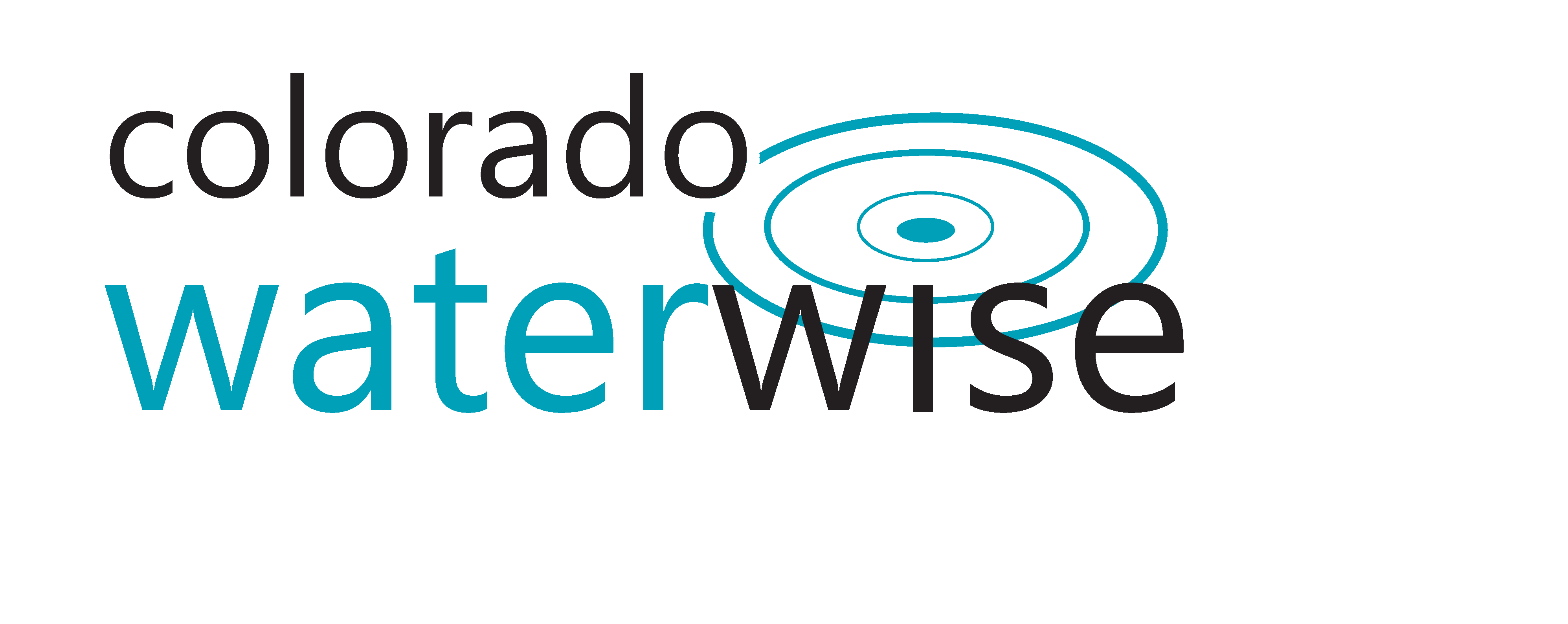 Colorado WaterWise Board MeetingThursday, August 13th 202010:00am-12:00pmVirtual OnlyWeb Join: https://zoom.us/j/936465418Or Telephone: 669-900-6833 
Meeting ID: 936 465 418Password: 447731 Link to add hours spent on Colorado WaterWise business.10:00-10:05 amCall to Order Welcome & IntroductionsCo-chairs10:05-10:35 amBoard Business and Action ItemsApproval of July meeting minutesTrademark Update (5)Website Update (5)LLYLI Committee Update (20)Co-chairsMelissa/LyndseyDianaAlyssa10:35-10:40 amReview membership pitchSee attachmentMelissa/Diana10:40 -11:10 am Limit AssessmentBoard (15)Committee (15)Diana11:10-11:40 amReflection of Board ExpectationsKatie11:40-11:55 pmRound Robin (15)Board11:55-12:00 pmWrap Up and Adjourn Co-chairs